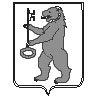 БАЛАХТОНСКИЙ СЕЛЬСКИЙ СОВЕТ ДЕПУТАТОВКОЗУЛЬСКОГО РАЙОНАКРАСНОЯРСКОГО КРАЯРЕШЕНИЕ 00.00. 2022                                  с. Балахтон                                      № 16-000рОб утверждении плана работы Балахтонского сельского Совета депутатов на второе полугодие 2022-ого года	На основании статьи 22 Устава Балахтонского сельсовета Козульского района Красноярского края и в соответствии с Регламентом Совета депутатов, Балахтонский сельский Совет депутатов РЕШИЛ:	1. Утвердить план работы Балахтонского сельского Совета депутатов на второе полугодие 2022-ого года в соответствии с приложением.	2. Настоящее Решение вступает в силу с момента подписания.Председатель Балахтонского сельского Совета депутатов                                        Е.А. Гардт             ПРИЛОЖЕНИЕ к Решению сельского Совета депутатов от 00.00.2022г. № 16-000рПЕРСПЕКТИВНЫЙ ПЛАН РАБОТЫБАЛАХТОНСКОГО СЕЛЬСКОГО СОВЕТА ДЕПУТАТОВ на второе полугодие 2022 годаСессии сельского Совета№п/пНазвание вопросаВносит предложениеПостоянная комиссия ответственная за подготовкуСрок рассмотрения12345О внесении изменений и дополнений в Устав муниципального образования Балахтонский сельсоветСовет депутатовПостоянная комиссия по вопросам  законности и защиты прав гражданПо мере необходимостиОб уточнении бюджета муниципального образования Балахтонский сельсовет на 2022-ый годГлава сельсоветаПостоянная комиссия по вопросам бюджетаПо мере необходимостиОб итогах работы комиссии по благоустройству администрации сельсовета в летний период 2022 годаСовет депутатовПостоянная комиссия по вопросам  законности и защиты прав гражданАвгуст2022 годОб итогах проведения общественных работ на территории Балахтонского сельсовета силами безработных граждан в весенне-летний периодСовет депутатовПостоянная комиссия по социальным вопросам  Август2022 годО проведении конкурса «Усадьба образцового порядка-2022» на территории Балахтонского сельсовета Совет депутатовПостоянная комиссия по социальным вопросам  Август2022 годОб организации и проведении предупреждающих противопожарных мероприятий в связи с наступлением осеннего пожароопасного сезонаГлава сельсоветаПостоянная комиссия по вопросам  законности и защиты прав гражданАвгуст2022 годОб исполнении бюджета сельсовета за второй квартал 2022-ого годаСовет депутатовПостоянная комиссия по вопросам бюджетаАвгуст2022 годОб итогах организации летнего отдыха и труда детей и подростковСовет депутатовПостоянная комиссия по социальным вопросам  Август 2022 годО работе административной комиссии муниципального образования Балахтонский сельсовет в вопросах благоустройства населённых пунктов сельсовета, в вопросах бродячего скота и собак Совет депутатовПостоянная комиссия по вопросам  законности и защиты прав гражданОктябрь2022 год5О готовности учреждений, находящихся на территории сельсовета к работе в зимних условияхГлава сельсоветаПостоянная комиссия по вопросам  законности и защиты прав гражданОктябрь2022 год5Об исполнении бюджета сельсовета за девять месяцев 2022-ого годаСовет депутатовПостоянная комиссия по вопросам бюджетаОктябрь2022 год5О проекте бюджета сельсовета на 2023-ый год и плановый период 2024-2025 годыСовет депутатовПостоянная комиссия по вопросам бюджетаНоябрь2022 год6Об утверждении штатной структуры органов местного самоуправления сельсовета на 2023-ой годГлава сельсоветаПостоянная комиссия по вопросам бюджетаДекабрь 2022 год6О бюджете муниципального образования Балахтонский сельсовет на 2023-ый год и плановый период 2024-2025 годовГлава сельсоветаПостоянная комиссия по вопросам бюджетаДекабрь 2022 год6Об утверждении перспективного плана работы сельского Совета депутатов на 2023-ой годПредседатель СоветаПостоянная комиссия по вопросам депутатской деятельности и РегламентуДекабрь 2022 год66О работе административной комиссии муниципального образования Балахтонский сельсовет за 2022-ый годСовет депутатовПостоянная комиссия по вопросам  законности и защиты прав гражданДекабрь 2022 годДругие вопросы выносятся на сессию по мере необходимостиДругие вопросы выносятся на сессию по мере необходимостиДругие вопросы выносятся на сессию по мере необходимостиДругие вопросы выносятся на сессию по мере необходимостиДругие вопросы выносятся на сессию по мере необходимости